EDITAL 2019.1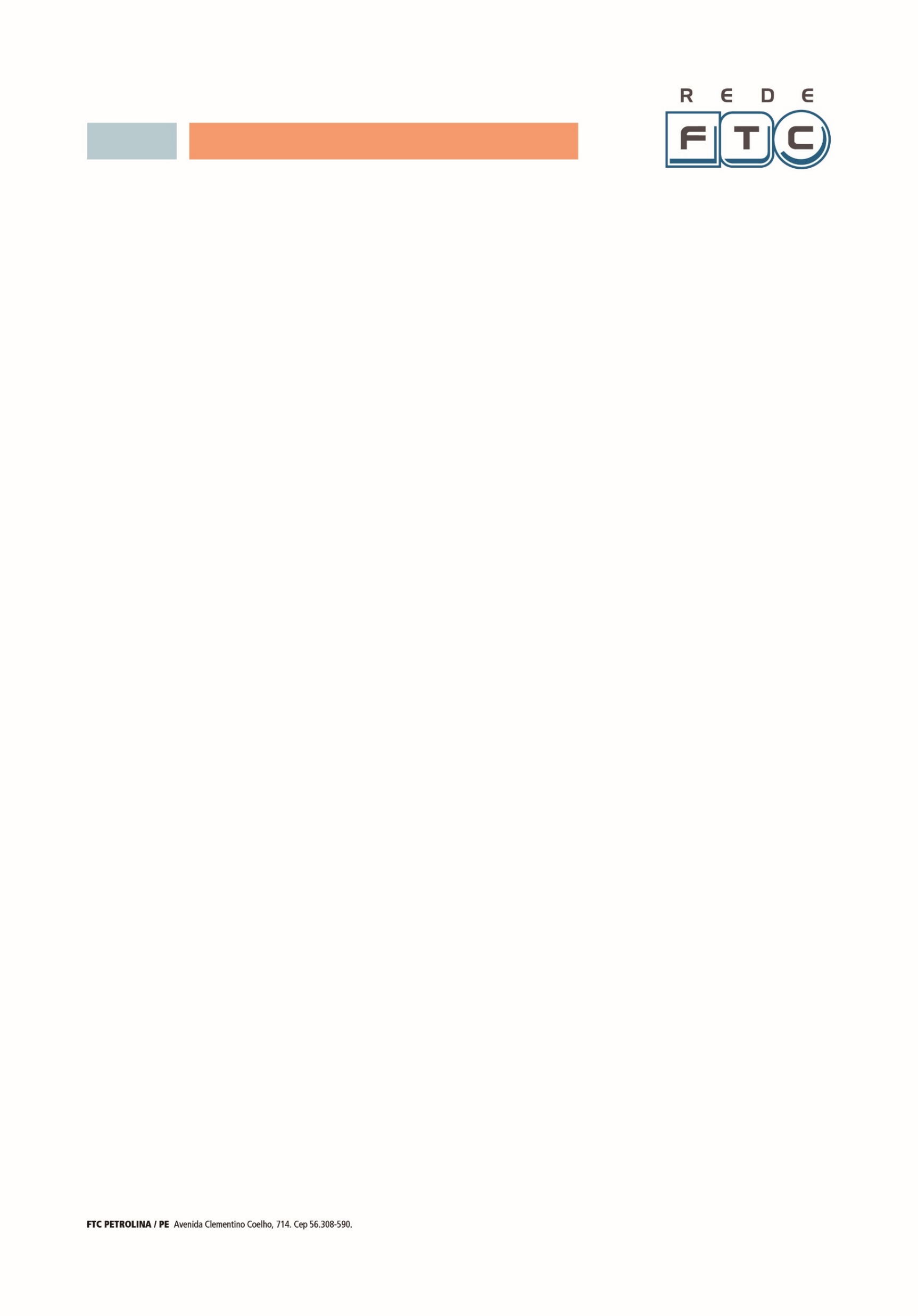 FACULDADE DE TECNOLOGIA E CIÊNCIAS  UNIDADES: JUAZEIRO/BA e PETROLINA/PE.PROCESSO SELETIVO PARA CONTRATAÇÃO DE DOCENTES PARA OS CURSOS DE GRADUAÇÃO E ASSESSORIA ACADÊMICAA Faculdade de Tecnologia e Ciências – FTC divulga processo seletivo para docente e cadastro de reserva da categoria:  Professor (a) Assistente, Professor (a) Adjunto e Professor (a) Associado para os cursos de graduação e Assessoria Acadêmica.VAGASAs ofertas de vagas de curso visam a composição do quadro docente e Assessoria Acadêmica da Faculdade de Tecnologia e Ciências – FTC das unidades de Juazeiro e Petrolina  e estão discriminadas no anexo II e III.As ofertas poderão ser alteradas e/ou modificadas em qualquer etapa do processo seletivo, sem comunicação prévia a critério da Faculdade de Tecnologia e Ciências – FTC. O Professores Assistente, Professor Adjunto e Professor Associado, podem ter o número de turmas variado conforme oscilação natural no quantitativo de turmas de um período para o outro e de acordo com o número de alunos inscritos no curso/disciplina.INSCRIÇÕESO período de inscrição será de 21/12/2018 a 06/01/2019. As inscrições deverão ser realizadas através do preenchimento do formulário de inscrição (anexo I) devidamente assinado, envio da lista dos documentos (item 7) digitalizados para  o e-mail selecaoftc2019@gmail.comAo candidato será atribuída total responsabilidade pelo correto preenchimento do formulário de inscrição acima informado, bem como o envio dos documentos de forma digitalizadas dentro do prazo mencionado acima.As inscrições serão gratuitas.ETAPAS DO PROCESSO SELETIVO O processo seletivo compreenderá as seguintes etapas:INSCRIÇÃO E TRIAGEM CURRICULARA triagem curricular para cargo docente será realizada pelos Coordenadores dos cursos demandantes e levará em consideração os seguintes critérios: titulação, disponibilidade de horários, experiência profissional, perfil das vagas (anexo II);Para os cargos de Assessoria Acadêmica, serão considerados os seguintes critérios: titulação mínima de especialista, experiência como docente em Instituições de Ensino Superior (anexo III);Serão considerados aptos apenas os candidatos portadores de pós–graduação lato ou stricto – sensu;O resultado da avaliação será expresso na escala de notas de 0 (zero) a 10 (dez), considerado classificado cada candidato que alcançar nota igual ou superior a 5,0 (cinco), sendo classificatória a nota da prova de títulos.O resultado da análise curricular para o cargo de docente será divulgado nos murais das IES e no site. Os candidatos aprovados para a segunda etapa, receberão um comunicado direto entre os dias  09/01/2019 e 10/01/2019 pelo coordenador do curso através do e-mail e/ou telefone informados na ficha de inscrição.O tema da aula acontecerá através de sorteio (Item 5), de acordo com a disciplina escolhida pelo candidato dentre os tópicos apresentados nos conteúdos programáticos disponibilizados no anexo IV.Os aprovados na primeira etapa para os cargos de Assessoria Acadêmica, receberão comunicado do RH entre os dias  09/01/2019 e 10/01/2019.Para o cargo de Assessoria Acadêmica,  a segunda etapa consiste em entrevista. No momento da convocação para a segunda etapa para todos os cargos, serão informados: data, local e horários de realização da prova didática e entrevista.PROVA DIDÁTICA E ENTREVISTA (DOCENTE)Nesta etapa o candidato as vagas de docente, deverá apresentar, obrigatoriamente, para a comissão de seleção, cópia impressa de todos os documentos relacionados no item 7 deste edital.A não apresentação da documentação acima poderá eliminar o candidato;A prova didática e entrevista terá duração mínima de 20 min. e máxima de 30 min.O candidato deverá disponibilizar para a banca 03 cópias do plano de aula com:Objetivo da aulaConteúdoMetodologia Referências BibliográficasNa prova didática, o candidato será avaliado por:Capacidade de comunicação expositiva e precisa do tema;Atualização e domínio do conhecimento teórico e prático referentes ao tema;Domínio dos aspectos didáticos aplicáveis à situação de aprendizagem;Utilização e adequação dos recursos disponíveis.O candidato deverá se apresentar à Comissão Organizadora com, no mínimo, 30 min. de antecedência para entrega e conferência dos documentos.4. DOCUMENTAÇÃO4.1 Diplomas obtidos no exterior deverão estar revalidados em instituição brasileira credenciada; 4.2 A documentação apresentada para a comissão de seleção não será devolvida.                         5. CRONOGRAMA PREVISTO DO PROCESSO SELETIVO6. DA CONVOCAÇÃOA eventual convocação dos candidatos aprovados para a admissão atenderá ao prazo de até 01 (um) ano após a prova didática, restando claro que a participação no processo seletivo não está condicionada a contratação pela instituição;Na hipótese de convocação para a contratação do candidato, o não comparecimento nos dias designados, sem aviso formal ao setor de seleção, poderá acarretar a eliminação do candidato;Na hipótese de convocação para a contratação do candidato, a não apresentação de TODOS OS         DOCUMENTOS E PROCEDIMENTOS indicados no item 7 poderá acarretar a eliminação do         candidato;Os casos omissos serão decididos pela comissão Organizadora.DOCUMENTOS E PROCEDIMENTOS PARA ADMISSÃOCópia do comprovante de escolaridade (Diploma de graduação, especialização, Mestrado/ Doutorado);Cópia da CTPS; Cópia da Carteira de Identidade; Cópia do CPF – Cadastro de Pessoas FísicasCópia do Título de eleitor; Duas fotos 3X4; Atestado de idoneidade moral firmado por 03 (três) professores universitários ou por autoridade judicial;Cópia do comprovante de residência;Cópia do PIS PASEP;Cópia do Certificado de Reservista;Cópia da Certidão de nascimento/ Casamento ou União Estável;Cópia do cartão do bancoCurriculum LattesDeclaração de Experiência em docência (Ensino Superior)RRT (Registro de Responsabilidade Técnica) de Ensino para Arquitetos (CAU), no caso de Contratação.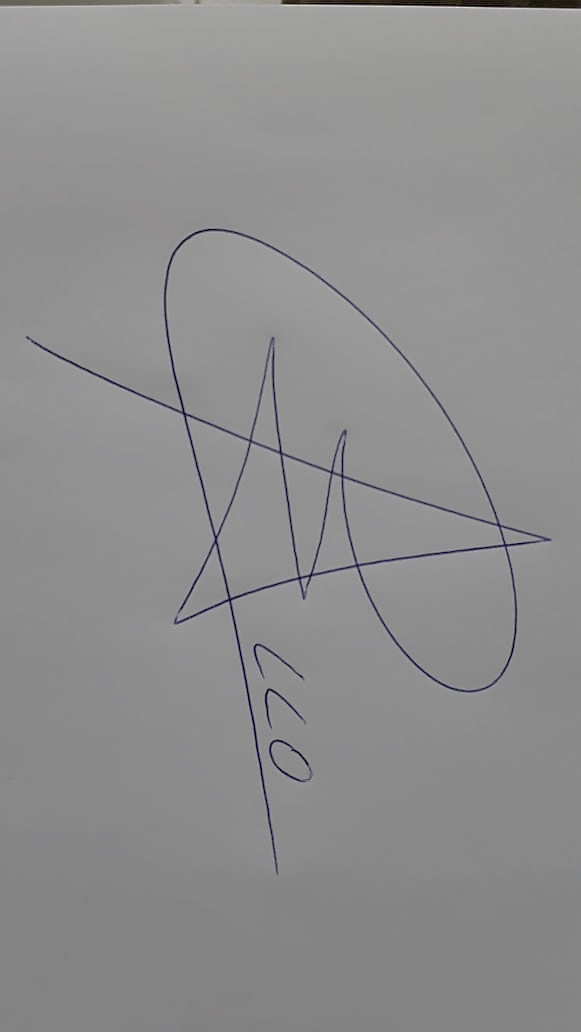 _____________________________________Andrei MelloDiretor FTC Unidade Juazeiro /PetrolinaPetrolina, 21 de dezembro de 2019ANEXO I DO EDITAL Nº 03/2019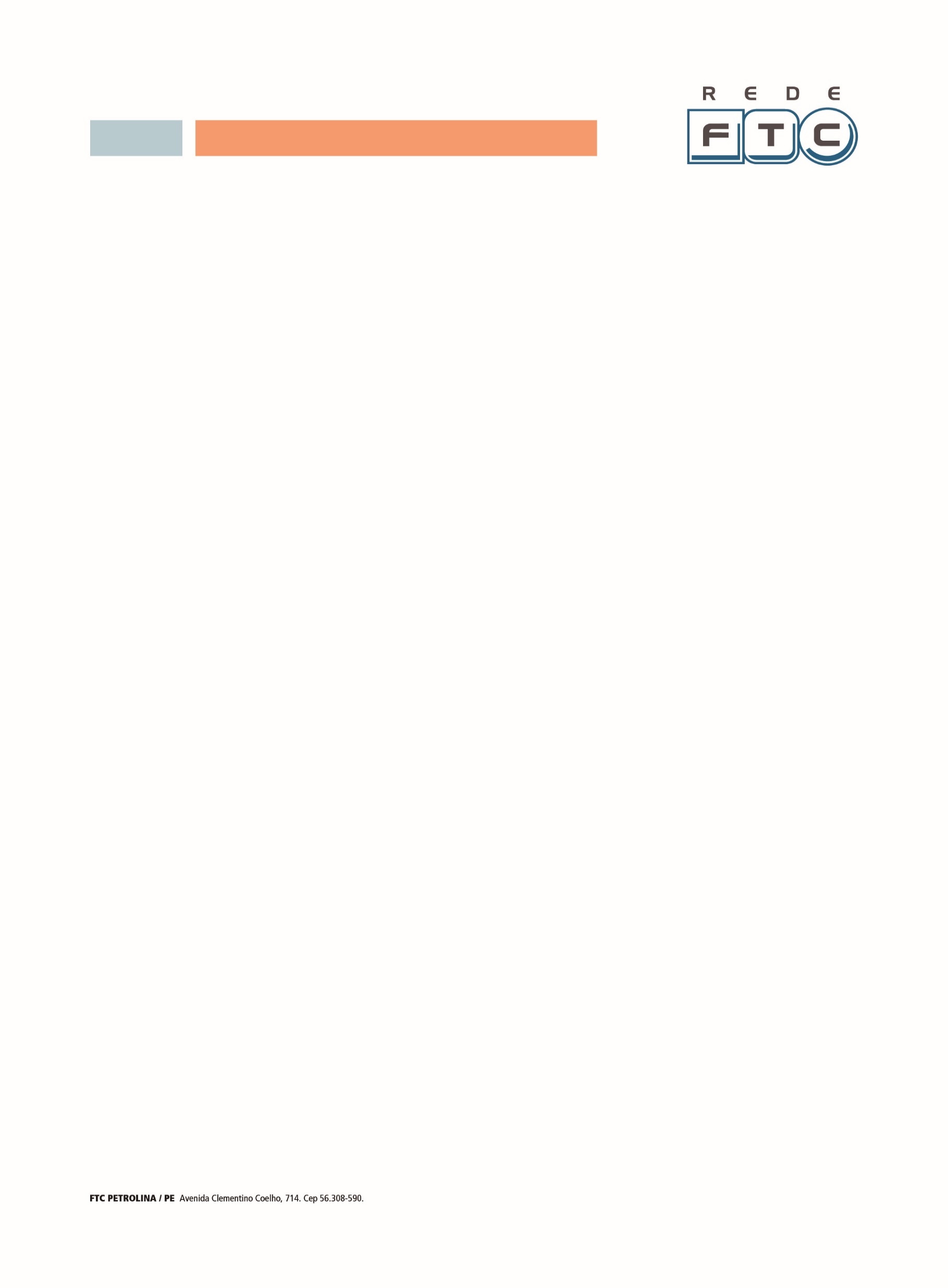 FICHA DE INSCRIÇÃOProcesso Seletivo Para Formação de Docentes e de Cadastro de Reserva dos Cursos de GraduaçãoDADOS PESSOAIS: Nome do Candidato (a):  ____________________________________________________________________Sexo:  F (     )    M (     )    Data de Nascimento:  _____/_____/______   CPF: __________________________RG: ______________________   Órgão Emissor/UF: ____________     Data Emissão: _____/_____/_______Endereço: _______________________________________________ Bairro: __________________________ Cidade/UF: ______________________ Telefone residencial: (__) ________________    Telefone celular: (__) _______________________ E-mail: ______________________________________________________Titulação:      (       )  Graduação     (       )  Especialização   (       )   Mestrado  (       ) DoutoradoÁrea de conhecimento:  ______________________ Curso que está concorrendo:_______________________    Disciplinas: 1 ____________________________________ 2 ______________________________________                    3 ____________________________________ 4 ______________________________________INFORMAÇÕES ADICIONAIS: A Inscrição no processo seletivo implica, desde logo, a tácita aceitação pelo candidato (a), o conhecimento e disponibilidade para ministrar aulas no período noturno e/ou diurno nos horários estabelecidos pela coordenação do curso.DECLARAÇÃO DE CIÊNCIA DO CANDIDATODeclaro que estou plenamente ciente e de acordo:que as informações prestadas na documentação exigida para efetivação dessa inscrição são verdadeiras com os dados referentes a este processo seletivo da FTC Juazeiro/Petrolina e com as normas que o regem, disciplinadas no Edital publicado; que a minha inscrição, ora pleiteada, está sujeita a indeferimento em caso de  descumprimento do constante no edital supracitado.Data: ____/____/______                             _____________________________________________                                                                                        Assinatura do (a) candidato (a)Para uso da Instituição:  Protocolo Nº     ______________       (      ) Deferido       (      ) Indeferido     ________________________                                                                                                                                          Ass. Avaliador-------------------------------------------------------------------------------------------------------------------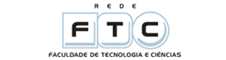 Processo Seletivo Para Formação de Docentes e de Cadastro de Reserva dos Cursos de Graduação – FTC Juazeiro/PetrolinaANEXO II DO EDITAL Nº 03/2019PERFIL DAS VAGAS DOCENTE_____________________________________Andrei MelloDiretor FTC Unidade Juazeiro /PetrolinaPetrolina, 21 de dezembro de 2019ANEXO III DO EDITAL Nº 03/2019PERFIL DAS VAGAS ASSESSORIA ACADÊMICA E COORDENAÇÕES_____________________________________Andrei MelloDiretor FTC Unidade Juazeiro /PetrolinaPetrolina, 21 de dezembro de 2019ANEXO IV DO EDITAL Nº 03/2019EMENTAS E REFERÊNCIAS DAS DISCIPLINAS:_____________________________________Andrei MelloDiretor FTC Unidade Juazeiro /PetrolinaPetrolina, 21 de dezembro de 2018DATAEVENTO21/12/18 a 06/01/2019Inscrição07/01/2019 e 08/01/2019Triagem dos candidatos inscritos09/01/2019 e 10/01/2019Divulgação da lista dos classificados e comunicado direto  para etapa da prova didática.11/01/2019SORTEIO PRESENCIAL COM OS CANDIDATOS:CURSOS: Farmácia, Fisioterapia, Nutrição e Enfermagem.LOCAL: Unidade FTC JuazeiroHORÁRIO: 08h as 12h e 14h as 17hCURSOS: Arquitetura e Urbanismo, Engenharia Civil e Psicologia.LOCAL: Unidade FTC PetrolinaHORÁRIO: 08h as 12h e 14h as 17h14/01 a 16/01/2019Realização da Prova Didática e Entrevista18/01/2019Divulgação da lista dos aprovados Até dia 21/01/2019Contato com os candidatos e agendamento para o processo de admissãoCOLEGIADONº vagasDISCIPLINAFORMAÇÃO EXIGIDACARGA HORÁRIAPsicologia1Psicologia das relações interpessoais,Desenvolvimento humano II: adolescência,Psicologia social II.Graduação em psicologia com, no mínimo, especialização em psicologia ou áreas afins;Perfil da vaga: psicologia social com ênfase em educação.12 horas/aula(matutino e noturno)Arquitetura e Urbanismo1Ateliê de Arquitetura II;Conforto Ambiental II: Lumínico e Acústico Expressão Artística.Graduação em Arquitetura e Urbanismo com, no mínimo, especialização na área.14 horas/aula(matutino e noturno)Arquitetura e Urbanismo1Ateliê de Arquitetura I;Representação Gráfica;Informática aplicada I;Introdução II.Graduação em Arquitetura e Urbanismo com, no mínimo, especialização na área.13 horas/aula (matutino e noturno)Engenharia Civil/ Arquitetura e Urbanismo1Hidrologia aplicada;Mecânica dos solos I;Sistemas Estruturais I: Fundações e Obras de TerraTecnologia das Construções I Graduação em engenharia civil com no mínimo especialização na área.13 horas/aula (matutino e noturno)Engenharia Civil/ Arquitetura e Urbanismo1Materiais de Construção IResistência dos Materiais I;Introdução à engenharia;Resistência dos Materiais;Estabilidade das Edificações;Graduação em engenharia civil com, no mínimo, especialização na área.13 horas/aula (matutino e noturno)Saúde (Farmácia, Enfermagem e Fisioterapia)1Química para todos os primeiros períodos noite,Química Orgânica, Química Analítica.Graduação em Química (Licenciatura ou Bacharelado) ou em Farmácia, com mestrado e ou doutorado em áreas afins.13 horas/aula (matutino e noturno)Saúde (Enfermagem, Farmácia e Nutrição)1Anatomofisiologia  Bioética e deontologia em enfermagemGraduação em Enfermagem, com especialização, mestrado ou doutorado em áreas afins.13 horas/aula (matutino e noturno)Saúde (Enfermagem e Fisioterapia)1Anatomofisiologia   Biomecânica e Recursos Terapêuticos para FisioterapiaGraduação em Fisioterapia, com especialização, mestrado ou doutorado em áreas afins.13 horas/aula (matutino e noturno)Administração1Comunicação Empresarial  Graduação em Administração e pós graduação  em áreas afins com experiência docente e profissional (preferencialmente de consultoria);  12 horas/aula (matutino e noturno)Administração1Fundamentos de Administração I;Graduação em Administração e pós graduação  em áreas afins com experiência docente e profissional (preferencialmente de consultoria);  12 horas/aula (matutino e noturno)Administração1Introdução às Ciências Sociais e Políticas;Graduação na área e pós graduação  em áreas afins com experiência docente e profissional.12 horas/aula (matutino e noturno)Administração1Matemática I;Graduação na área e pós graduação  em áreas afins com experiência docente e profissional.12 horas/aula (matutino e noturno)Administração1Empreendedorismo e InovaçãoGraduação na área e pós graduação  em áreas afins com experiência docente e profissional.12 horas/aula (matutino e noturno)CARGONº vagasFORMAÇÃO E PERFIL EXIGIDOCARGA HORÁRIAAssessoria Acadêmica01Titulação mínima de especialista;Experiência como docente em Instituições de Ensino Superior.Perfil de gestor que o habilite ao desenvolvimento das atividades acadêmicas de acordo com os objetivos e compromissos da IES.40HCURSOS: ENGENHARIA CIVIL E ENGENHARIA ELÉTRICADISCIPLINA: HIDROLOGIA APLICADACONTEÚDO PROGRAMÁTICO: Ciclo hidrológico. Bacias hidrográficas. Precipitação. Infiltração. Escoamento. Evaporação e evapotranspiração. Escoamento superficial. Regime dos cursos de água. Previsão de enchentes. Propagação de enchentes. Controle de enchentes e inundações. Águas subterrâneas. Regularização de vazões e controle de estiagem. Transporte de sedimentos.REFERÊNCIAS: BIBLIOGRAFIA BÁSICAGRIBBIN, J. E. Introdução a Hidráulica, hidrologia e gestão de águas pluviais. Cengage.PINTO, N. et all. Hidrologia básica. São Paulo: E. Blucher, 1976.GARCEZ, Lucas Nogueira; ALVAREZ,  Guillermo Acosta. Hidrologia. São Paulo: Edgard Blucher, 1988.BIBLIOGRAFIA COMPLEMENTARMANCUSO, Pedro Caetano Sanches; SANTOS, Hilton Felício dos. Reúso de Água. Sâo Paulo: Manole: 2003. Livro Digital.REICHARDT, Klaus; TIMM, Luís Carlos. Água e Sustentabilidade no Sistema Solo-planta-atmosfera. Sâo Paulo: Manole, 2016. Livro Digital.SHAMMAS, Nazih K.; WANG, Lawrence K. Abastecimento de Água e Remoção de Resíduos. 3 ed. Rio de Janeiro: LTC, 2013. Livro Digital.BITTENCOURT, Claudia; PAULA, Maria Aparecida Silva de. Tratamento de Água e Efluentes - Fundamentos de Saneamento Ambiental e Gestão de Recursos Hídricos. Sâo Paulo: Érica, 2014. Livro Digital.DISCIPLINA: MECÂNICA DOS SOLOS ICONTEÚDO PROGRAMÁTICO: Solos: origem formação e minerais constituintes. Características básicas dos solos. Plasticidade. Limite de consistência e estrutura. Classificação e identificação dos solos. Pressão atuantes num maciço de terra. Fluxo unidimensional. Adensamento.  Retirada de amostra de solos. Caracterização e reconhecimento de solos.REFERÊNCIAS:BIBLIOGRAFIA BÁSICACAPUTO, H.P. Mecânica dos Solos e suas aplicações. 6. ed. v. 1. São Paulo: Livros Técnicos e Científicos, 1995.PINTO, Carlos de Souza. Curso Básico de Mecânica dos Solos. São Paulo: Oficina de Textos.CAPUTO, H.P. Mecânica dos Solos e suas aplicações. v. 3. São Paulo: Livros Técnicos e Científicos.BIBLIOGRAFIA COMPLEMENTARPOPP, José Henrique. Geologia Geral. 6 ed. Rio de Janeiro: LTC, 2010. Livro Digital.KNAPPETT, J. A.; CRAIG, R. F. Mecânica dos Solos. 8 ed. Rio de Janeiro: LTC, 2014. Livro Digital.SANTOS, Palloma Ribeiro Cuba dos; DAIBERT, João Dalton. Análise dos Solos. Sâo Paulo: Érica, 2014. Livro Digital.BODÓ, Béla; JONES, Colin. Introdução à Mecânica dos Solos. Rio de Janeiro: LTC, 2017. Livro Digital.DAIBERT, João Dalton; SANTOS, Palloma Ribeiro Cuba dos. Análise dos Solos - Formação, Classificação e Conservação do Meio Ambiente. São Paulo: Érica, 2014. Livro Digital.Disciplina: MATERIAIS DE CONSTRUÇÃO ICONTEÚDO PROGRAMÁTICO: Introdução ao estudo dos materiais de construção. Aglomerantes: conceitos, gesso, materiais betuminosos. Materiais de pavimentação. Materiais cerâmicos. Madeira. Pedras de construção. Vidros. Polímeros. Adesivos. Tintas e vernizes. Aço.REFERÊNCIAS:BIBLIOGRAFIA BÁSICABAUER, L. A. Falcão Materiais de Construção. v. 1. Rio de Janeiro: Livros Técnicos e Científicos, 1979. 
BAUER, L. A. Falcão Materiais de Construção. v. 2. Rio de Janeiro: Livros Técnicos e Científicos, 1979. 
PETRUCCI, Eladio G. R. Materiais de construção. Porto Alegre: Globo, 1978.BIBLIOGRAFIA COMPLEMENTARADAMI, A. M.; DORNELLES FILHO, A. A.; Lorandi, M. M. Pré-Cálculo. Porto Alegre:Bookman, 2015.CONDE, A. Geometria Analítica. São Paulo: Atlas, 2004. Livro Digital.KIME, L. A.; CLARK, J; MICHAEL, B. K. Álgebra na Universidade - Um Curso Pré-Cálculo. 5. ed. Rio de Janeiro: LTC, 2013.SAFIER, F. Pré-cálculo: mais de 700 problemas resolvidos. 2. ed. Porto Alegre:Bookman, 2011.SPIEGEL, M. R.; LIPSCHUTZ, S.; LIU, J. Manual de Fórmulas e Tabelas Matemáticas –COLEÇÃO SCHAUM. 3. ed. Porto Alegre: Bookman, 2011.DISCIPLINA: RESISTÊNCIA DOS MATERIAIS ICONTEÚDO PROGRAMÁTICO: Análise de estruturas. Tensões e deformações. Princípios gerais da resistência dos materiais. Esforços solicitantes. Análise de peças submetidas a esforços simples e combinados. Sistemas isostáticos. Reticulados. Energia de deformação. Propriedades gerais.REFERÊNCIAS:BIBLIOGRAFIA BÁSICAHIBBELER, R. C. Resistência dos materiais - São Paulo, Pearson, 2004.BEER, Ferdinand P., JONHSTON, JR., E. Russel. Resistência dos materiais. Rio de Janeiro: McGraw-Hill do Brasil, 2006.MELCONIAN, Sarkis. Mecânica técnica e resistência dos materiais. ERICA.BIBLIOGRAFIA COMPLEMENTARBEER, F. P.; JOHNSTON, E. R. Jr.; DEWOLF, J. T.; MAZUREK D. F. Mecânica dos Materiais. Porto Alegre: Bookman, 2015. Livro Digital.NELSON, E.W.; BEST, Charles L.; MCLEAN, W.G.; POTTER, Merle C. Engenharia Mecânica Estática – Coleção Schaum. Porto Alegre:Bookman,2013. Livro Digital.UGURAL, A. C. Mecânica dos Materiais. Rio de Janeiro:LTC, 2009. Livro Digital.PHILPOT, T. A. Mecânica dos Materiais - Um Sistema Integrado de Ensino, 2.ed. Rio de Janeiro:LTC, 2013. Livro Digital.SOUZA, S. de. Mecânica do Corpo Rígido. Rio de Janeiro: LTC, 2011. Livro Digital.CURSOS: ARQUITETURA/ ENGENHARIA CIVIL DISCIPLINA: SISTEMAS ESTRUTURAIS I - FUNDAÇÕES E OBRAS DE TERRACONTEÚDO PROGRAMÁTICO: Classificação dos sistemas estruturais. Edificações de múltiplos andares. Alvenaria Estrutural. Estruturas de fundações. Estruturas de contenção.REFERÊNCIAS:BIBLIOGRAFIA BÁSICACHING, Francis D. K.; ONOUYE, Barry S.; ZUBERBUHLER, Douglas. Sistemas Estruturais Ilustrados: padrões, sistemas e projetos. Porto Alegre: Grupo A, 2015.GILBERT, Anne M.; LEET, Kenneth M.; UANG, Chia Ming. Fundamentos da Análise Estrutural, 3ª ed. Porto Alegre: Grupo A, 2010.MCCORMAC, J. Análise Estrutural usando Métodos Clássicos e Métodos Matriciais. Rio de Janeiro: LTC, 2009.BIBLIOGRAFIA COMPLEMENTARALVIN, Ricardo C. Projetos de Estruturas de Madeira. São Paulo: Edgard Blucher, 2009.BOTELHO, Manoel H. C. Concreto Armado Eu Te Amo – Para Arquitetos. 3ª ed. São Paulo: Edgard Blucher, 2016.PINHEIRO, Antonio Carlos da Fonseca Bragança. Estruturas Metálicas: cálculo, detalhes, exercícios e projetos. 2ª ed. São Paulo: Edgard Blucher, 2005.DISCIPLINA: RESISTÊNCIA DOS MATERIAIS CONTEÚDO PROGRAMÁTICO: Conceitos de tensão e deformação. Peças tracionadas e comprimidas. Cisalhamento. Torção. Flexão. Flambagem. Introdução à análise de estruturas hiperestáticas. Ênfase em construção de maquetes, aulas de campo e laboratoriais.REFERÊNCIAS:BIBLIOGRAFIA BÁSICABOTELHO, Manoel Henrique Campos. Resistência dos Materiais: para entender e gostar. 3ª ed. São Paulo: Edgard Blucher, 2015. CONSALEZ, Lorenzo; BERTAZZONI, Luigi. Maquetes: a representação do espaço no projeto arquitetônico. São Paulo: Gustavo Gili, 2015.MAZZILLI, Carlos Eduardo Nigro; ANDRÉ, João Cyro; BUCALEM, Miguel Luiz; CIFÚ, Sérgio. Lições em Mecânica das Estruturas: dinâmica. São Paulo: Edgard Blucher, 2016.BIBLIOGRAFIA COMPLEMENTARBEER, Ferdinand P.; DEWOLF, John T.; JOHNSTON JR., E. Russel; MAZUREK David F. Estática e Mecânica dos Materiais. Porto Alegre: AMGH, 2013.BUXTON, Pamela. Manual do arquiteto: planejamento, dimensionamento e projeto. 5. ed. Porto Alegre: Bookman, 2017.CALLISTER JR. WILLIAM, D. Ciência e Engenharia de Materiais: uma Introdução. 9ª ed. Rio de Janeiro: LTC, 2016. DISCIPLINA: ESTABILIDADE DAS EDIFICAÇÕESCONTEÚDO PROGRAMÁTICO: Estudar os efeitos produzidos pelos esforços sobre a estrutura das edificações e determinar as condições que a estrutura deve satisfazer a fim de resistir a estes esforços. Compreender os mecanismos de funcionamento dos apoios estruturais. Conhecer e identificar os tipos de cargas atuantes em uma estrutura.REFERÊNCIAS:BIBLIOGRAFIA BÁSICA BOTELHO, Manoel Henrique Campos. Resistência dos Materiais: para entender e gostar. 3ª ed. São Paulo: Edgard Blucher, 2015. CONSALEZ, Lorenzo; BERTAZZONI, Luigi. Maquetes: a representação do espaço no projeto arquitetônico. São Paulo: Gustavo Gili, 2015.MAZZILLI, Carlos Eduardo Nigro; ANDRÉ, João Cyro; BUCALEM, Miguel Luiz; CIFÚ, Sérgio. Lições em Mecânica das Estruturas: dinâmica. São Paulo: Edgard Blucher, 2016.BIBLIOGRAFIA COMPLEMENTARBEER, Ferdinand P.; DEWOLF, John T.; JOHNSTON JR., E. Russel; MAZUREK David F. Estática e Mecânica dos Materiais. Porto Alegre: AMGH, 2013.BUXTON, Pamela. Manual do arquiteto: planejamento, dimensionamento e projeto. 5. ed. Porto Alegre: Bookman, 2017.CALLISTER JR. WILLIAM, D. Ciência e Engenharia de Materiais: uma Introdução. 9ª ed. Rio de Janeiro: LTC, 2016.ARQUITETURA E URBANISMODISCIPLINA: ATELIÊ DE PROJETO IICONTEÚDO PROGRAMÁTICO: Utilização da metodologia de projetos contextualizada em uma situação problema real, vinculada à prática da Arquitetura, que encerre questionamentos, problemas e desafios que possibilitem ao aluno mobilizar e integrar os conhecimentos e habilidades adquiridos até o semestre da sua realização, para encontrar caminhos que levem a soluções criativas e pertinentes à situação problema em questão. Este segundo projeto deverá trabalhar os elementos da composição arquitetônica no que tange à relação forma – sistema estrutural e forma – tema do projeto.REFERÊNCIAS:BIBLIOGRAFIA BÁSICANEUFERT, Ernst. Arte de Projetar em Arquitetura. 18ª ed. São Paulo: Gustavo Gili, 2016.PINON, Helio. Teoria do Projeto. Porto Alegre: Livraria do Arquiteto, 2006.REBELLO, Yopanan Conrado Pereira. A concepção Estrutural e a Arquitetura. 9ª ed. São Paulo: Zigurate, 2014.BIBLIOGRAFIA COMPLEMENTARCHARLESON, Andrew W. A Estrutura Aparente: um elemento de composição em arquitetura. Porto Alegre: Bookman, 2010. CHING, Francis D. K. Arquitetura: forma, espaço e ordem. Porto Alegre: Bookman, 2013.CHING, Francis D. K. ONOUYE, Barry S.; ZUBERBUHLER, Douglas. Sistemas Estruturais Ilustrados: padrões, sistemas e projetos. Porto Alegre: Bookman, 2013.CRISS, B. Mills. Projetando com Maquetes. 2ª Ed. São Paulo: Grupo A: 2007.LITTLEFIELD, David. Manual do Arquiteto: planejamento, dimensionamento e projeto.  Porto Alegre: Grupo A, 2015.DISCIPLINA: CONFORTO AMBIENTAL II - LUMÍNICO E ACÚSTICOCONTEÚDO PROGRAMÁTICO: Aspectos físicos da luz. Os parâmetros arquitetônicos e urbanos e sua relação com a iluminação natural. Estratégias de aproveitamento da luz natural. Racionalização do uso de energia, insolação e iluminação natural. Simulação de desempenho lumínico em ambientes. Aspectos relacionados à acústica. Revestimentos apropriados para o projeto arquitetônico e isolamento acústico. REFERÊNCIAS:BIBLIOGRAFIA BÁSICA ADAM, Roberto Sabatella. Princípios do Ecoedifício: interação entre ecologia, consciência e edifício. São Paulo: Aquariana, 2001.CORBELLA, O. Em Busca de uma Arquitetura Sustentável para os Trópicos: conforto ambiental. Rio de Janeiro: Revan, 2003.FROTA, Anésia Barros. Manual de Conforto Térmico. 6ª Ed. São Paulo: Nobel, 2003BIBLIOGRAFIA COMPLEMENTARABNT, ASSOCIAÇÃO BRASILEIRA DE NORMAS TÉCNICAS. NBR 15220-2: Desempenho Térmico de Edificações, Parte 2: Métodos de cálculo da transmitância térmica, da capacidade térmica, do atraso térmico e do fator solar de elementos e componentes de edificações. Rio de Janeiro, 2005.ABNT, ASSOCIAÇÃO BRASILEIRA DE NORMAS TÉCNICAS. NBR 15220-3: Desempenho térmico de edificações – Parte 3: Zoneamento bioclimático Brasileiro e estratégias de condicionamento térmico passivo para habitações de interesse social. Rio de Janeiro, 2005.LITTLEFIELD, David. Manual do Arquiteto: planejamento, dimensionamento e projeto.  Porto Alegre: Grupo A, 2015.DISCIPLINA: EXPRESSÃO ARTÍSTICACONTEÚDO PROGRAMÁTICO: Noções fundamentais do processo criativo. Teoria e Prática da Linguagem Visual. Percepção e representação gráfica das formas dos objetos. Princípios da Gestalt. Noções de perspectiva e desenho à mão livre. Contextualização entre arte e arquitetura. Teoria das cores.REFERÊNCIAS:BIBLIOGRAFIA BÁSICA:ARGAN, Giulio Carlo. Arte Moderna. São Paulo, Companhia das Letras, 1992.  ISBN 8571642516.
MONTENEGRO, Gildo. Desenho arquitetônico. 4ª ed – São Paulo: Blucher, 2001. ISBN 9788521202912.
MUNARI, Bruno. Design e comunicação visual: contribuição para uma metodologia didática. São Paulo: Martins Fontes, 1997. ISBN 8533606354.BIBLIOGRAFIA COMPLEMENTAR:ARNHEIM, Rudolf. Arte e percepção visual: uma psicologia da visão criadora. São Paulo: Pioneira Thomson Learning, 2005.CHING, Francis D. K. Arquitetura: forma, espaço e ordem. Porto Alegre: Bookman, 2013.CURTIS, Brian. Desenho de Observação. 2ª ed. Porto Alegre: AMGH, 2015. DOYLE, M. E. Desenho e Cores: técnicas de desenho de projeto para arquitetos, paisagistas e designers de interiores. 2ª ed. Porto Alegre: Bookman, 2002. FARTHING, Stephen. Tudo sobre arte. Rio de Janeiro: Sextante, 2011.FRASER, Tom; BANKS, Adam. O guia completo da cor. 2ª Ed. São Paulo: Senac, 2007.GOMBRICH, E. W. A História da Arte. 16ª ed. Tradução: Álvaro Cabral. Rio de Janeiro: Editora LTC, 1999.GOMES FILHO, João. A gestalt do objeto: sistema de leitura visual da forma. São Paulo: Escrituras, 2007.MONTENEGRO, Gildo. Desenho de Projetos. 1ª ed. São Paulo: Editora Blucher, 2007.DISCIPLINA: ATELIÊ DE PROJETO ICONTEÚDO PROGRAMÁTICO: Utilização da metodologia de projetos contextualizada em uma situação problema real, vinculada à prática da Arquitetura, que encerre questionamentos, problemas e desafios que possibilitem ao aluno mobilizar e integrar os conhecimentos e habilidades adquiridos até o semestre da sua realização, para encontrar caminhos que levem a soluções criativas e pertinentes à situação problema em questão. Deverá contemplar a setorização de espaços, o estudo de fluxos e as noções de dimensionamento.REFERÊNCIAS:BIBLIOGRAFIA BÁSICA CRIVELARO, Marcos; PINHEIRO, Antonio Carlos F. B. Conforto Ambiental: iluminação, cores, ergonomia, paisagismo e critérios para projetos. São Paulo: Editora Érica, 2014.MINGUET, Joseph Maria. Sketch Casas: esboços na arquitetura residencial. Barcelona: Instituto Monsa, 2006.MONTENEGRO, Gildo. Desenho arquitetônico. 4ª ed – São Paulo: Blucher, 2001. ISBN 9788521202912.BIBLIOGRAFIA COMPLEMENTARCHING, Francis D. K. Arquitetura: forma, espaço e ordem. Porto Alegre: Bookman, 2013.FARRELLY, L. Fundamentos de Arquitetura. 2ª ed. Porto Alegre: Bookman, 2014. GURGEL, Miriam. Projetando espaços: guia de arquitetura de interiores para áreas residenciais. São Paulo: Senac, 2005.LITTLEFIELD, David. Manual do Arquiteto: planejamento, dimensionamento e projeto.  Porto Alegre: Grupo A, 2015.DISCIPLINA: REPRESENTAÇÃO GRÁFICACONTEÚDO PROGRAMÁTICO: Introdução ao  espaço e sua representação. Materiais utilizados e uso das técnicas; breve conceito e teoria dos sólidos geométricos; coordenação motora e técnicas de traços e linhas; Cotagem; Escala; Teoria da Perspectiva e luz e sombras; Caligrafia Técnica; Conhecimentos dos códigos e convenções de representação gráfica (ABNT) necessários à execução e interpretação de projetos dos diferentes campos da Arquitetura; Planta Baixa; Cortes e seções.REFERÊNCIAS:BIBLIOGRAFIA BÁSICAMONTENEGRO, Gildo A. Desenho Arquitetônico. 4ª ed. São Paulo: Edgar Blucher, 2001. RÊGO, Rejane de Moraes. Educação Gráfica e Projetação Arquitetônica: as relações entre a capacidade visiográfica-trídimensional e a utilização da modelagem geométrica 3D. São Paulo: Edgar Blucer, 2011. PIPES, Alan. Desenho para Designers. São Paulo: Edgard Blucher, 2010.BIBLIOGRAFIA COMPLEMENTARCHING, Francis D. K. Arquitetura: forma, espaço e ordem. Porto Alegre: Bookman, 2013.CHING, Francis D. K.; SALGADO, Luiz A. Meirelles. Representação Gráfica em Arquitetura. Porto Alegre, Bookman, 2017.CURTIS, Brian. Desenho de Observação. 2ª ed. Porto Alegre: AMGH, 2015. DOYLE, M. E. Desenho e Cores: técnicas de desenho de projeto para arquitetos, paisagistas e designers de interiores. 2ª ed. Porto Alegre: Bookman, 2002. PILLAR, Analice Dutra. Desenho e Escrita como Sistemas de Representação. 2ª ed. Porto Alegre: Penso, 2012. DISCIPLINA: INFORMÁTICA APLICADA À ARQUITETURA CONTEÚDO PROGRAMÁTICO: Introdução ao estudo da computação aplicada à arquitetura e urbanismo relacionada à informação, cultura e forma. Conhecimentos básicos e aplicações de programas computacionais de auxílio à concepção, representação e ensino de projetos de arquitetura e urbanismo associado ao sistema CAD/CADD (Computer Aided Design/ Computer Aided Design and Drafting). Aplicação de desenho assistido por computador (CAD) em projetos arquitetônicos e urbanísticos.REFERÊNCIAS:BIBLIOGRAFIA BÁSICAAGNER, Luiz. Ergodesign e Arquitetura de Informação: trabalhando com o usuário. 2ª ed. Rio de Janeiro: Quartet, 2009.KIMURA, A. Informática Aplicada em Estruturas de Concreto Armado: cálculo de edifícios com o uso de sistemas computacionais. São Paulo: PINI, 2007.PREECE, J; ROGERS, Y; SHARP, H. Design de Interação: além da interação homem-computador. Porto Alegre: Bookman, 2005.BIBLIOGRAFIA COMPLEMENTARCAMARGO, Liriane Soares de Araujo de; VIDOTTI, Silvana Aparecida Borseti Gregório. Arquitetura da informação: uma abordagem prática. Rio de Janeiro: LTC, 2011. CHING, Francis D. K. Representação Gráfica em Arquitetura. Porto Alegre: Bookman, 2017. BRAUDE, Eric. Projeto de Software: da programação à arquitetura: uma abordagem baseada em java. Porto Alegre: Grupo A, 2005.LIMA, D. M.; FERNANDES GONZALEZ, L. E. Matemática Aplicada à Informática. Porto Alegre: Bookman, 2015. MAIA, Luiz Paulo. Arquitetura de Redes de Computadores. 2ª ed. Rio de Janeiro: LTC, 2013.DISCIPLINA: INTRODUÇÃO AO PROJETO ARQUITETÔNICO IICONTEÚDO PROGRAMÁTICO: Etapas de desenvolvimento de um projeto e processos criativos. Vocabulário arquitetônico, conceitos, elementos, funções, dimensionamentos e ergonomia. Elaboração de projetos de pouca complexidade contextualizados em uma situação problema real, vinculada à prática da Arquitetura e do Urbanismo, que possibilitem ao aluno mobilizar e integrar os conhecimentos e habilidades adquiridos até o semestre da sua realização para encontrar caminhos que levem a soluções criativas e pertinentes à situação problema em questão, que deverá envolver a construção de modelos reduzidos. Análise da forma e função. Compreensão do contexto urbano para projetar.REFERÊNCIAS:BIBLIOGRAFIA BÁSICABUXTON, Pamela. Manual do arquiteto: planejamento, dimensionamento e projeto. 5. ed. Porto Alegre: Bookman, 2017.MONTANER, Josep Maria. Arquitetura e Crítica. São Paulo: Gustavo Gili, 2014.UNWIN, Simon. Exercícios de Arquitetura: aprendendo a pensar como um arquiteto. SP: Bookman, 2013.BIBLIOGRAFIA COMPLEMENTARFARRELLY, Lorraine. Fundamentos da Arquitetura. 2ª ed. Porto Alegre: Bookman, 2014. LITTLEFIELD, David. Manual do Arquiteto: planejamento, dimensionamento e projeto. São Paulo: Bookman, 2015.PALLASMAA, Juhani. A Imagem Corporificada: imaginação e imaginário na arquitetura. Porto Alegre : Bookman, 2013. UNWIN, Simon. Exercícios de Arquitetura: aprendendo a pensar como um arquiteto. 3ª ed. Porto Alegre: Bookman, 2013.CURSO: PSICOLOGIADISCIPLINA: PSICOLOGIA DAS RELAÇÕES INTERPESSOAISCONTEÚDO PROGRAMÁTICO: A comunicação intrapessoal e interpessoal. Papéis.Conflitos. Autoconsciência, Autogestão. Consciência Social e Administração das diversidades nos Relacionamentos. Competências e habilidades emocionais. Relacionamento: modalidades e técnicas para desenvolver bons relacionamentos. Grupos, equipes e liderança.REFERÊNCIAS: BIBLIOGRAFIA BÁSICA1.ANDREOLA, B.A. Dinâmica de grupo: jogo da vida e didática do futuro / . 21. ed. -. Petrópolis, RJ: Vozes, 2001.2.SERRÃO, M.; BALEEIRO, M. C. Aprendendo a ser e a conviver. São Paulo: FTD, Fundação Odebrecht, 1999.3.ZIMERMAN, D. E.; OSÓRIO, L. C. Como trabalhamos com grupos. Porto Alegre: ArtMed, 1997.Complementares1.FADIMAN, J.; FRAGER, R. Personalidade e Crescimento Pessoal. 5 ed. Porto Alegre: ArtMed, 2004.2.FARRELL, M. Dificuldades de relacionamento pessoal, social e emocional. Porto Alegre: ArtMed, 2008.3.JACKSON, B.; PARRY, K. O livro bom, pequeno e acessível sobre liderança.  Porto Alegre: Grupo A, 2010.4.MINICUCCI, A. Relações humanas: psicologia das relações interpessoais. 6 ed. São Paulo: Grupo GEN, 2001.5.OSORIO, L. C. Como trabalhar com sistemas humanos: grupos, casais e famílias, empresas.  Porto Alegre: Artmed, 2013DISCIPLINA: DESENVOLVIMENTO HUMANO II: ADOLESCÊNCIACONTEÚDO PROGRAMÁTICO:Conceitos, objetivos e métodos da Psicologia do desenvolvimento adolescente. Principais teorias e perspectivas atuais. Desenvolvimento biopsicossocial. Possibilidades de práticas psicológicas com adolescentes.REFERÊNCIAS: BIBLIOGRAFIA BÁSICA1. BEE, H. O ciclo vital. Porto Alegre: Artmed, 1997.2.CARVALHO, V. B. C. L. de. Desenvolvimento humano e psicologia: generalidades, conceitos, teorias. Belo Horizonte: Ed. UFMG, 1996.3.GALVÃO, I. HENRI W. Uma concepção dialética do desenvolvimento infantil. Rio de Janeiro: Vozes, 2000.BIBLIOGRAFIA COMPLEMENTAR1.DESSEN, M. A.; COSTA JUNIOR, Á. L. (orgs). A ciência do desenvolvimento humano: tendências atuais e perspectivas futuras. Porto Alegre: ArtMed, 2008.2.PAPALIA, D. E. O mundo da criança: da infância à adolescência. 11.ed. Porto Alegre: AMGH, 2010.3.PAPALIA, D.E. Desenvolvimento Humano. 12.ed. Porto Alegre: AMGH, 2013.4.PEREIRA. D. Z. [et al.]. Criando criança: da concepção aos 6 anos. Porto Alegre: Artmed, 2008.5.WINNICOTT, D.W. A criança e o seu mundo. Rio de Janeiro: LTC, 2017.DISCIPLINA: PSICOLOGIA SOCIAL IICONTEÚDO PROGRAMÁTICO: As relações entre indivíduo e sociedade. Interacionismo simbólico. A importância histórica da Escola de Chicago. Escola de Frankfurt: emancipação, mídia e relações de poder. Estigma. Outsiders. Self.REFERÊNCIAS: BIBLIOGRAFIA BÁSICA1.GOFFMAN, E. Manicômios, prisões e conventos. 6. ed. -. São Paulo: Perspectiva, 1999.2.Goffman, E. Estigma: Notas sobre a manipulação da identidade deteriorada. Rio de Janeiro: LTC, 2008.3.JACQUES, M. G. C. Psicologia social contemporânea: livro – texto. 12.ed. Petrópolis: vozes, 2009.BIBLIOGRAFIA COMPLEMENTAR1.VELHO, G. Desvio e divergência: Uma crítica da patologia social. Ciências Sociais Aplicadas. Rio de Janeiro: Zahar, 1974.                        	2.ELIAS, N. A Sociedade dos Indivíduos. Ciências Sociais Aplicadas. Rio de Janeiro: Zahar, 1994.             	3.ADORNO, T.; HORKHEIMER, M. Dialética do esclarecimento. Ciências Sociais Aplicadas. Rio de Janeiro Zahar, 1985.                         	4.VELHO, G.; KUSCHNIR, K. Pesquisas urbanas, Desafios do trabalho antropológico. Ciências Sociais Aplicadas. Rio de Janeiro: Zahar, 2003.5.BAUMAN, Z. Vidas desperdiçadas. Ciências Sociais Aplicadas. Rio de Janeiro: Zahar 2005.COLEGIADO DE SAÚDE: FARMÁCIA, NUTRIÇÃO, ENFERMAGEM, ODONTOLOGIA E FISIOTERAPIADISCIPLINA: QUÍMICA GERAL, QUÍMICA ORGÂNICA E ANALÍTICACONTEÚDO PROGRAMÁTICO: Introdução a Química (História da Química). Matéria e energia. Elementos, compostos e misturas (Identificar o que é sistema, Mistura Homogênea e Heterogênea). Introdução a reações químicas e balanceamento (Identificar reagente e produto e métodos de balanceamento das reações químicas). Modelos Atômicos e Características do Átomo. Tabela Periódica (propriedades periódicas e aperiódicas). Ligações Químicas (Covalente, Iônica, Metálicas e Intermoleculares). Geometria Molecular. Funções Inorgânicas (Ácido, Base, Sais e Óxidos). Gases. Mol e massas molares. Cálculos estequiométricos e equações químicas. Alcanos. Reatividade. Halogenação e outras reações. Alcenos. Adição a ligação dupla carbono-carbono. Hidrogenação. Alcinos Hidrogenação. Compostos Aromáticos. Nomenclatura oficial e usual. Aromaticidade. Substituição eletrofílica: reações. Haletos de Alquila. Nomenclatura. Reações de substituição e Reações de eliminação de primeira e Segunda ordem. Álcoois. Nomenclatura. Ordem relativa de acidez, Oxidação de Álcoois, Desidratação e Hidratação de Álcoois. Éteres. Nomenclatura. Epóxidos. Reações. Aldeídos e Cetonas. Nomenclatura oficial e usual. Preparação de aldeídos por oxidação de alcoóis. Reações. Ácidos Carboxílicos. Nomenclatura oficial e usual. Estruturas de Ressonância. Derivados de Ácidos carboxílicos. Nomenclatura Oficial e usual. Reação de Formação de éster. Substituição nucleofílica. Substituição nucleofílica catalisada por ácido. Aminas. Nomenclatura oficial e usual. Sais de aminas. Estereoquímica do nitrogênio. Nitrocompostos.REFERÊNCIASBIBLIOGRAFIA BÁSICA1. PERUZO, F.M; CANTO, E.L. Química na Abordagem do Cotidiano. 4º vol. – São Paulo. Moderna 2011. Obra em três volumes: Vol 1 Química Geral e Inorgânica; Vol 2 Físico-Química; Vol 3 Química Orgânica; 2. Russell, J.B. , "Química Geral 1", McGraw-Hill, São Paulo, 1980; 3. Atkins, P. Jones, L. “Princípios de Química”; 4. Solomons, TWG, Química Orgânica, 7a. ed., LTC, Rio de Janeiro, 2001.DISCIPLINA: ANATOMOFISIOLOGIA I e IICONTEÚDO PROGRAMÁTICO: Noções gerais em Anatomia Humana, Sistema Circulatório: anatomia e fisiologia cardíaca. Sistema Circulatório: vasos sanguíneos. Células sanguíneas e perfusão. Fisiologia do sistema circulatório / Relação entre fluxo sanguíneo (débito cardíaco), resistência periférica e pressão sanguínea. Pressão arterial (sistólica e diastólica), Sistema respiratório: funções e principais componentes anatômicos do sistema respiratório. Mecanismo da hematose, Mecânica respiratória. Volumes pulmonares e medidas espirométricas, Controle nervoso da função cardiorrespiratória, Organização estrutural dos ossos, Sistema Esquelético: características gerais e estudo dos principais ossos do esqueleto axial e apendicular, Sistema articular: as articulações. Articulações fibrosas. Articulações cartilaginosas. Articulações sinoviais: estrutura; tipos; movimentos. O envelhecimento e as articulações, Sistema tegumentar: funções e constituintes. Pele. Estruturas acessórias da pele: pelos; glândulas. Unhas. Envelhecimento e tegumento comum, Sistema Muscular: aspectos gerais e estudo dos principais músculos axiais e apendiculares, Sistema nervoso central e periférico, Fisiologia da contração muscular.REFERÊNCIAS: BIBLIOGRAFIA BÁSICAS DÂNGELO, José Geraldo. Anatomia humana sistêmica e segmentar. 3º ed. São Paulo: Atheneu, 2007.MOORE, K.L.;DALLEY, A.F. Anatomia orientada para a clínica. 5.ed. Rio de Janeiro: Guanabara Koogan,2007.GUYTON, A.C. & HALL, J.E. Tratado de fisiologia médica. 10. ed. Rio de Janeiro: Guanabara Koogan, 2006.